APPLICATION FORM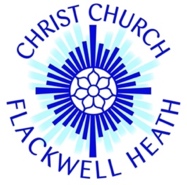 Position applied for: Once completed, please return this form to james.dwyer@ccfh.org.uk1. Personal Information1. Personal Information1. Personal Information1. Personal InformationForename(s):Forename(s):Surname:Surname:Home Address:Postcode:Home Address:Postcode:Home Address:Postcode:Home Address:Postcode:Daytime Tel No:Mobile Tel No:Mobile Tel No:Evening Tel No:Email Address:Email Address:Email Address:Email Address:2. Educational and other qualifications Please give details of your education and qualifications/training relevant to this role. Please include dates.2. Educational and other qualifications Please give details of your education and qualifications/training relevant to this role. Please include dates.2. Educational and other qualifications Please give details of your education and qualifications/training relevant to this role. Please include dates.2. Educational and other qualifications Please give details of your education and qualifications/training relevant to this role. Please include dates.3. Employment historyPlease provide a full history (with dates wherever possible) of your previous employment.  3. Employment historyPlease provide a full history (with dates wherever possible) of your previous employment.  3. Employment historyPlease provide a full history (with dates wherever possible) of your previous employment.  3. Employment historyPlease provide a full history (with dates wherever possible) of your previous employment.  4. Spiritual storyPlease provide a brief account of your journey with God, including how you came to faith and some of the key moments of your story so far.4. Spiritual storyPlease provide a brief account of your journey with God, including how you came to faith and some of the key moments of your story so far.4. Spiritual storyPlease provide a brief account of your journey with God, including how you came to faith and some of the key moments of your story so far.4. Spiritual storyPlease provide a brief account of your journey with God, including how you came to faith and some of the key moments of your story so far.5. Church InvolvementPlease provide a full history (with dates wherever possible) of your church involvement (current and previous). 5. Church InvolvementPlease provide a full history (with dates wherever possible) of your church involvement (current and previous). 5. Church InvolvementPlease provide a full history (with dates wherever possible) of your church involvement (current and previous). 5. Church InvolvementPlease provide a full history (with dates wherever possible) of your church involvement (current and previous). 6. Your applicationPlease tell us about what has made you apply for this job, and how you feel you match the criteria set out in the role profile. Outline how your previous experience would help you with this job, and please ensure you have read the role profile fully before completing this section. 6. Your applicationPlease tell us about what has made you apply for this job, and how you feel you match the criteria set out in the role profile. Outline how your previous experience would help you with this job, and please ensure you have read the role profile fully before completing this section. 6. Your applicationPlease tell us about what has made you apply for this job, and how you feel you match the criteria set out in the role profile. Outline how your previous experience would help you with this job, and please ensure you have read the role profile fully before completing this section. 6. Your applicationPlease tell us about what has made you apply for this job, and how you feel you match the criteria set out in the role profile. Outline how your previous experience would help you with this job, and please ensure you have read the role profile fully before completing this section. 7. Legal informationDo you need a work permit to work in the United Kingdom?Yes/No (delete as appropriate) Have you ever been convicted of a crime, other than a spent conviction? Yes/No (delete as appropriate). If yes, please provide details below.7. Legal informationDo you need a work permit to work in the United Kingdom?Yes/No (delete as appropriate) Have you ever been convicted of a crime, other than a spent conviction? Yes/No (delete as appropriate). If yes, please provide details below.7. Legal informationDo you need a work permit to work in the United Kingdom?Yes/No (delete as appropriate) Have you ever been convicted of a crime, other than a spent conviction? Yes/No (delete as appropriate). If yes, please provide details below.7. Legal informationDo you need a work permit to work in the United Kingdom?Yes/No (delete as appropriate) Have you ever been convicted of a crime, other than a spent conviction? Yes/No (delete as appropriate). If yes, please provide details below.8. ReferencesTwo references will be sought, one of which should be a workplace reference and one a church reference. Referees must be over 18 and not be family members or relatives. 8. ReferencesTwo references will be sought, one of which should be a workplace reference and one a church reference. Referees must be over 18 and not be family members or relatives. 8. ReferencesTwo references will be sought, one of which should be a workplace reference and one a church reference. Referees must be over 18 and not be family members or relatives. 8. ReferencesTwo references will be sought, one of which should be a workplace reference and one a church reference. Referees must be over 18 and not be family members or relatives. Name:              Name:              Telephone No:      Telephone No:      Address (including postcode):Address (including postcode):Email Address:Email Address:In what capacity do you know this person?  In what capacity do you know this person?  In what capacity do you know this person?  In what capacity do you know this person?  Name:              Name:              Telephone No:      Telephone No:      Address (including postcode):Address (including postcode):Email Address:Email Address:In what capacity do you know this person?  In what capacity do you know this person?  In what capacity do you know this person?  In what capacity do you know this person?  9. Declaration9. Declaration9. Declaration9. DeclarationI confirm that to the best of my knowledge the information I have provided on this form is correct and I accept that providing deliberately false information could result in my termination of my role.I understand that any offer of appointment is subject to satisfactory pre-appointment checks as well as completion of a Confidential Declaration Form and satisfactory disclosure from the Disclosure and Barring Service at the appropriate level.I understand that the role is subject to the review processes outlined in the role profile document.      I confirm that to the best of my knowledge the information I have provided on this form is correct and I accept that providing deliberately false information could result in my termination of my role.I understand that any offer of appointment is subject to satisfactory pre-appointment checks as well as completion of a Confidential Declaration Form and satisfactory disclosure from the Disclosure and Barring Service at the appropriate level.I understand that the role is subject to the review processes outlined in the role profile document.      I confirm that to the best of my knowledge the information I have provided on this form is correct and I accept that providing deliberately false information could result in my termination of my role.I understand that any offer of appointment is subject to satisfactory pre-appointment checks as well as completion of a Confidential Declaration Form and satisfactory disclosure from the Disclosure and Barring Service at the appropriate level.I understand that the role is subject to the review processes outlined in the role profile document.      I confirm that to the best of my knowledge the information I have provided on this form is correct and I accept that providing deliberately false information could result in my termination of my role.I understand that any offer of appointment is subject to satisfactory pre-appointment checks as well as completion of a Confidential Declaration Form and satisfactory disclosure from the Disclosure and Barring Service at the appropriate level.I understand that the role is subject to the review processes outlined in the role profile document.      Signed:Signed:Print Name:Print Name:Signed:Signed:Date:Date: